Home Learning 4.5.20-8.5.20Maths Answer Lesson One: 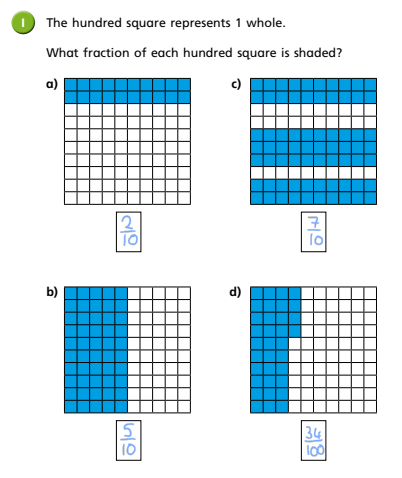 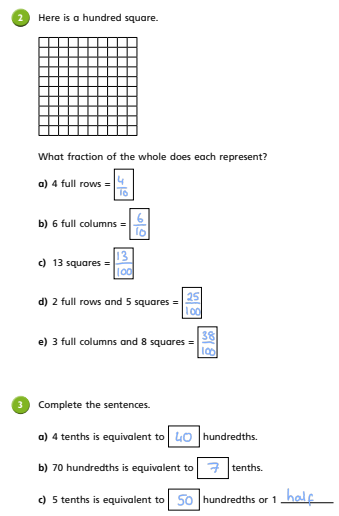 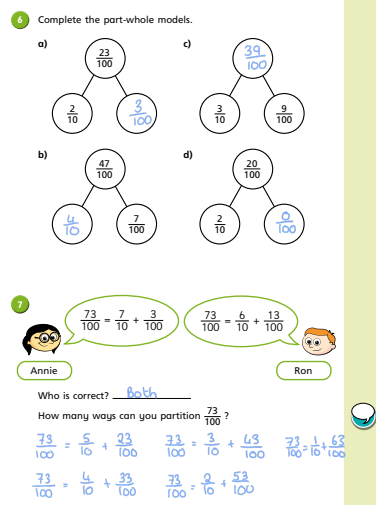 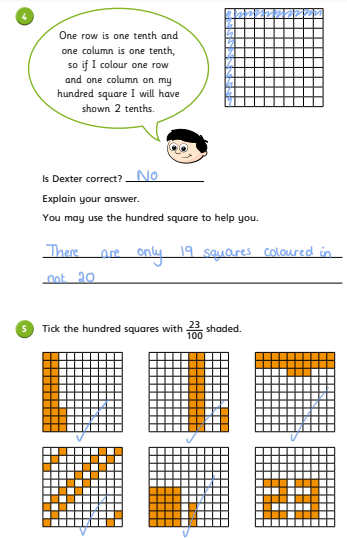 Lesson 2: tenths as a decimal. 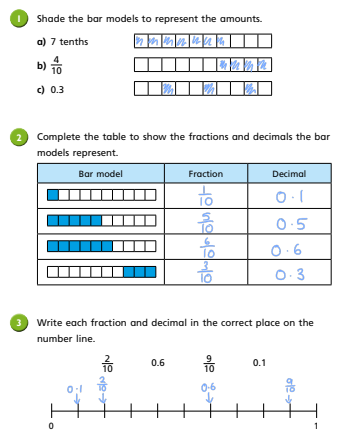 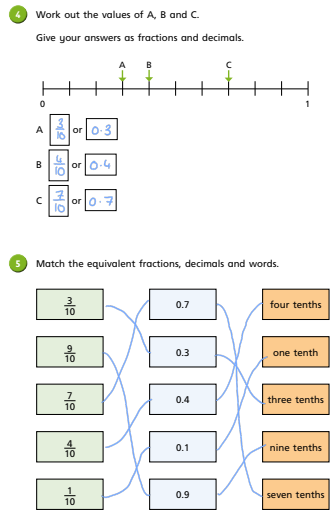 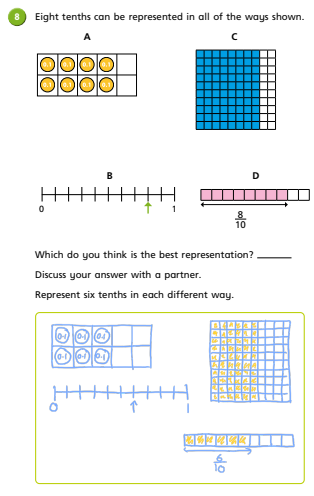 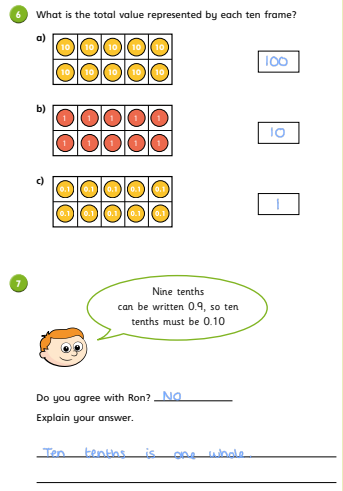 Lesson 3: Test style questions. There are fewer questions here, due to the volume of questions for the two previous activities. 0.4, 0.42, 0.49, 0.7, 0.73, 0.8, 0.950.4 = 0.400.7 = 0.700.8 = 0.80Decimals written as fractions. 0.2 = 2/10 or 20/1000.67 = 67/1000.75 = 75/100 or ¾ 0.40 = 40/100 or 4/10 